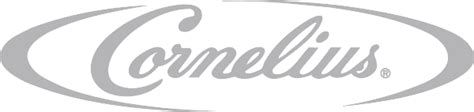 FlavorFusion™ Brix InstructionsAdjusting Syrup/Water Ratio (Brix)Timed Dispense ProcedureEnter programming mode for the valve block by simultaneously pressing and holding both programming buttons for 4 seconds.  The LED lights for flavors 1-4 should flash off, and then back on.  The drink icon should turn off.Set the valve block to a 4 second pour mode by simultaneously pressing and holding the Flavor 1 and Flavor 4 buttons until the flash pattern of all the buttons change.Place the water end of the ratio cup under the appropriate nozzle and press the left program button to dispense carbonated water for 4 seconds. (Push the right program button for a still water pour.)Place the syrup end of the ratio cup under the nozzle and press the appropriate flavor button to dispense syrup for 4 seconds.  The fill line should be the same for both the water and the syrup.  Adjust the syrup flow control, if necessary, empty the cup, and repeat steps 3 and 4.Repeat process for all syrups in the valve bank.Exit the 4 second pour mode by simultaneously pressing and holding the Flavor 1 and Flavor 4 buttons until the flash pattern for all the buttons change.Exit the programming mode by simultaneously pressing and holding both programming buttons for 4 seconds.Setting a Button to Dispense Non-Carbonated Water OnlyProgram the designated button to dispense non-carbonated water.  Flashing LED light, 1.5 seconds on, 1.5 seconds off.Do not connect a syrup source to the inlet circuit of the designated button. (1-14 or A1-A2)  If circuit 1-14 is chosen, leave the cold plate inlet circuit plugged with the red cap.  If circuit A1 or A2 is chosen, plug the end of the inlet tube with a red cap from the cold plate or with tape.Setting a Button to Dispense Carbonated Water OnlyProgram the designated button to dispense carbonated water.  Solid LED light displayed.Do not connect a syrup source to the inlet circuit of the designated button. (1-14 or A1-A2)  If circuit 1-14 is chosen, leave the cold plate inlet circuit plugged with the red cap.  If circuit A1 or A2 is chosen, plug the end of the inlet tube with the red cap from the cold plate or with tape.  NOTE: The ambient circuits A1 and A2 do not give up a cold plate circuit.